Tuesday and Thursday Clubs 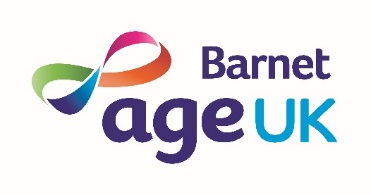 May 2019 Age UK Barnet, Ann Owens Centre, Oak Lane, East Finchley, London, N2 8LT		                Tel: 020 8432 1415All activities may be subject to change.10 – 1111 – 1212.30 – 1.301.30 – 3pmThursday 2ndTea & ChatGentle ExerciseLunch ClubBingoTuesday 7thTea & ChatGentle ExerciseLunch ClubJenny from Joy with nursery children and Harper.  DominoesThursday 9thTea & ChatGentle ExerciseLunch ClubMusical Afternoon: Diane Aidenbaum – violin – back by popular demand.Tuesday 14thTea & ChatGentle ExerciseLunch ClubTop Hat Tales – a Rahrah Theatre ProductionThursday 16thTea & ChatGentle ExerciseLunch ClubQuizTuesday 21stTea & ChatGentle ExerciseLunch ClubSingalong with HowardThursday 23rdTea & ChatGentle ExerciseLunch ClubGames with Apple volunteersTuesday 28thTea & ChatGentle ExerciseLunch ClubBeetlesThursday 30thTea & ChatGentle ExerciseLunch ClubHoy